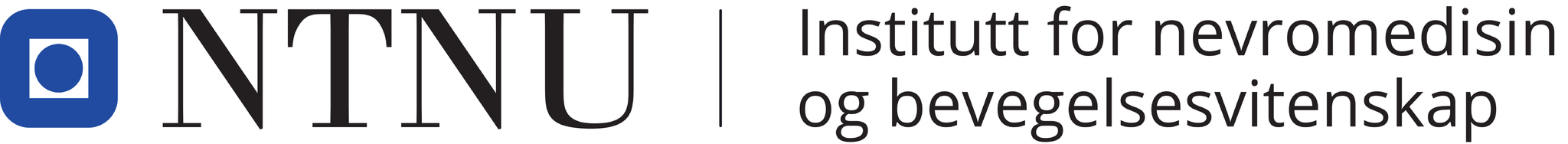 Vurderingsskjema for praksis – Bachelorprogrammet i fysioterapi – 4.semesterspraksisMidtveisvurdering:Dato: ______________Foreligger det tvil om bestått ved midtveisvurdering?       JA     NEI Praksisveileders signatur: ________________________________________________________________ Studentens signatur: ____________________________________________________________________  Ligger studenten an til ikke bestått ved midtveisvurdering, må Varsel om tvil om innstilling til bestått/godkjent praksisstudier sendes inn umiddelbart. https://innsida.ntnu.no/wiki/-/wiki/Norsk/Retningslinjer+for+gjennomf%C3%B8ring+og+vurdering+av+praksisstudier+-+MHSluttvurdering (praksisveileders innstilling):Fravær antall dager: ________________Bestått        Ikke bestått  Dato: ________________Praksisveileders signatur: ________________________________________________________________Studentens signatur: ____________________________________________________________________Studenten har fått kopi av utfylt og signert skjema Praksisveileder sender inn signert vurderingsskjema så snart sluttvurderingen er gjennomført.  Sendes til:  Innsending av dokumentasjon til INB / Submission of documentation to INB (ntnu.no)    Velg mottaker: Turid Beitland